最佳人氣賞票選活動為能擴大城鄉政策之成效，讓更多民眾瞭解「城鎮之心工程計畫」政策推動，進而專注且支持城鄉風貌政策的推動及成效，特舉辦《致敬城鄉魅力大賞－最佳人氣賞票選活動》邀請全民參與踴躍投票，選出心目中最愛的魅力城鄉代表作，亦可增加對於所居住城鎮環境的瞭解。• 投票時間：111 年8 月10 日至8 月24 日，為期15 天。• 名單公布：最佳人氣賞公布於頒獎典禮公布。• 抽獎時間：抽獎名單預計於頒獎典禮後，進行抽獎並於活動官網及粉絲專頁公告。• 投票方式：投票者須以Facebook 或Google 或Line 帳號登入即可參加票選。• 投票規則：活動期間可於活動官網(https://taiwanurbanrural.com/)內，人氣票選頁面為喜歡的作品投票，每日每帳號可投1 票，並獲得抽獎機會(以帳號為單位；不受每日投票影響抽獎機率)。• 抽獎獎品1. 【Apple】Apple Watch SE GPS 44mm，運動型錶帶(不指定    色)，2 名2. 【Marshall】Emberton 攜帶式藍牙喇叭(經典黑)，1 名3. 【日本BRUNO】多功能電烤盤(紅色)，1 名4. 【PHILIPS 飛利浦】陶瓷智能溫控/遙控電暖器，1 名5. 【audio-technica 鐵三角】ATH-SQ1TW 真無線耳機(不指      定色) ，1 名6. 【ZOJIRUSHI 象印】彈開式保溫杯480ml(不指定色)，4名7. 【VENCEDOR】扶手椅型露營折疊椅(不指定色) ，4 名8. 【aibo】USB 充電可摺疊8 吋風扇，6 名9. 【BLACKA】衣索比亞精品咖啡豆(半磅/不指定咖啡豆風    味)，1 名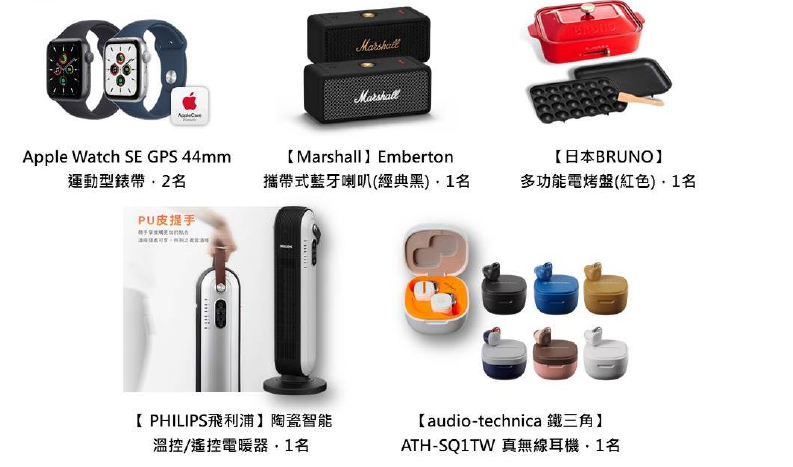 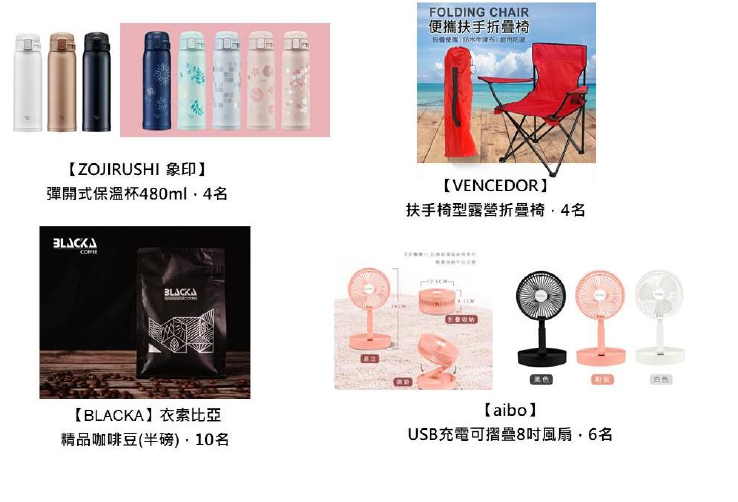 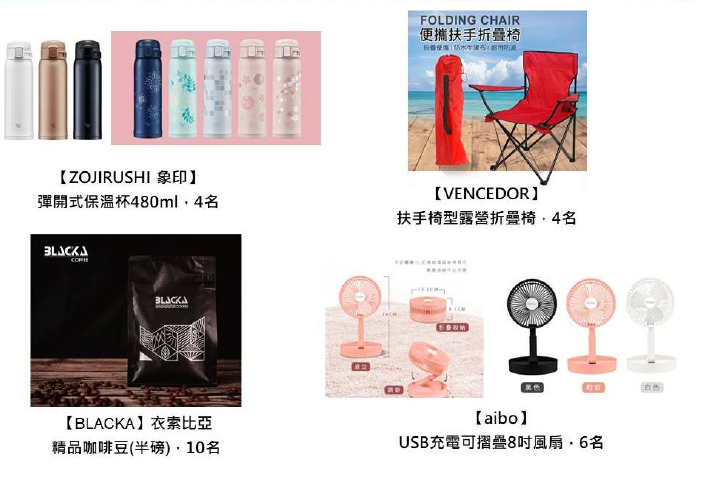 